CONSERVATION CHRONICLECreated by: Brigitte Wierzbicki, Lead Conservation Steward – Ganondagan State Historic Site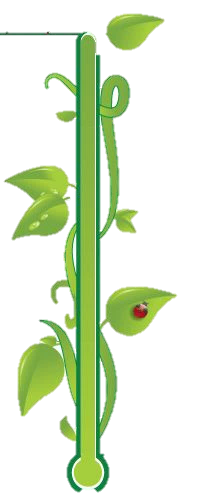 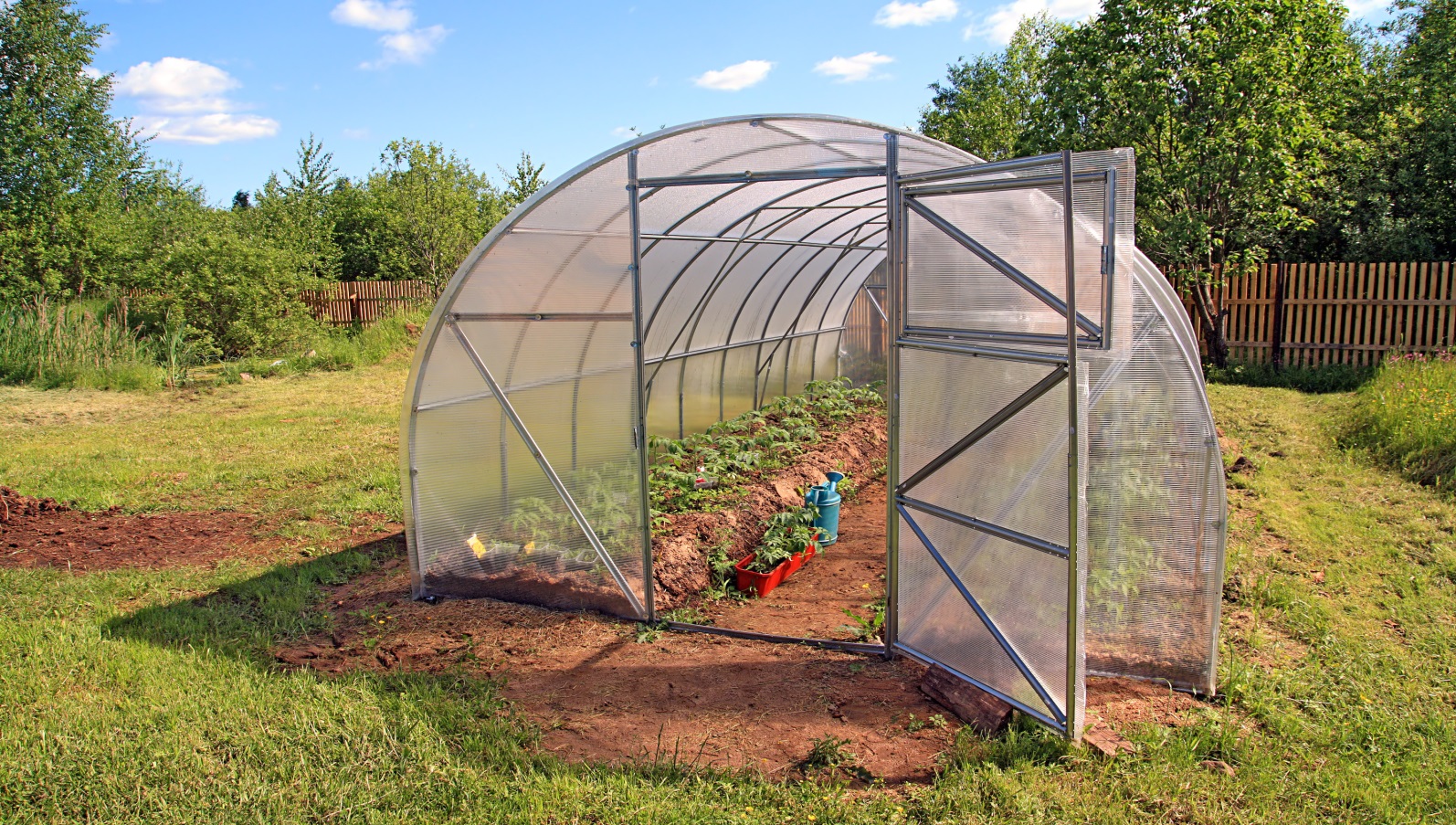 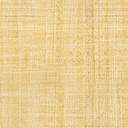 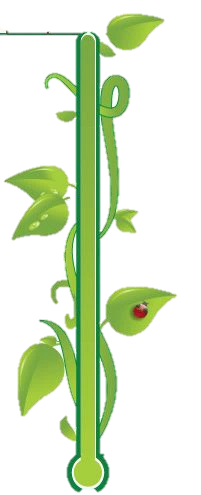 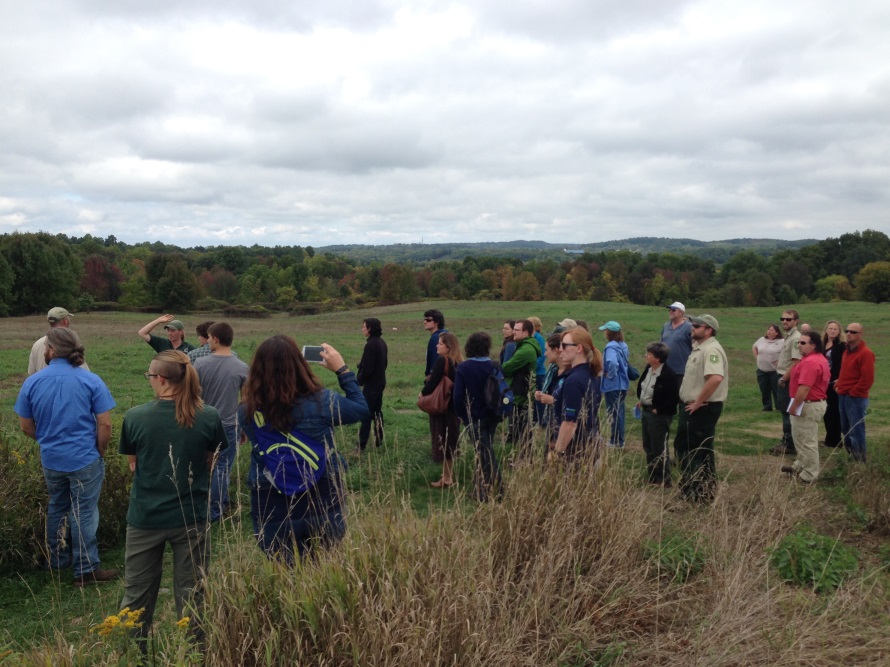 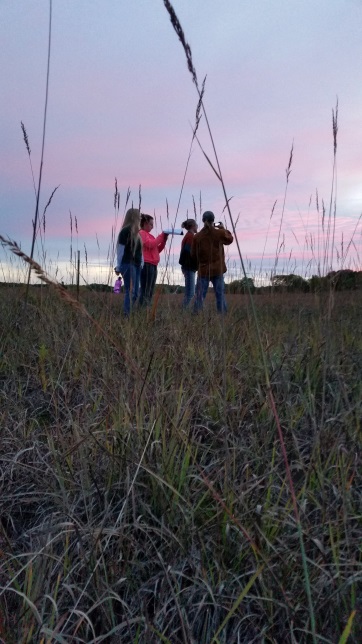 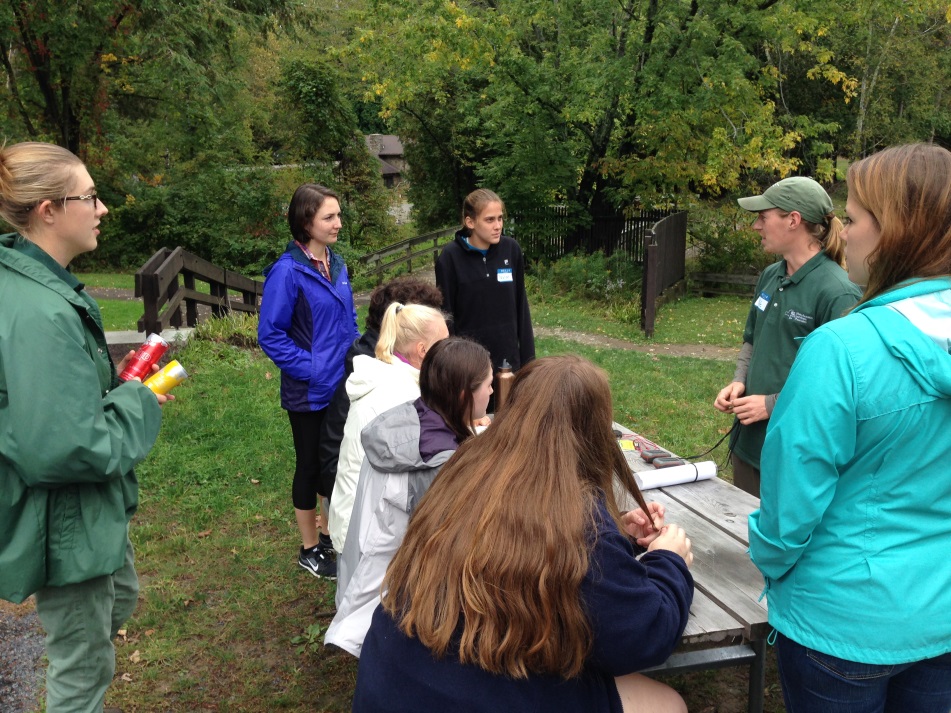     V  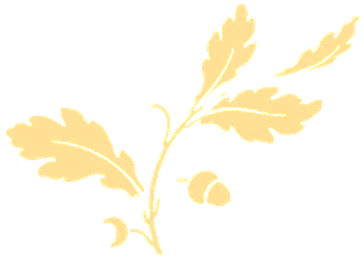 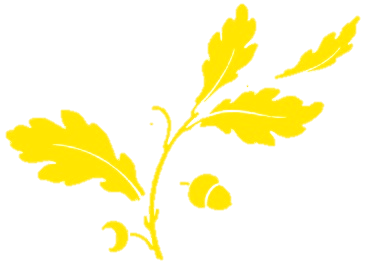 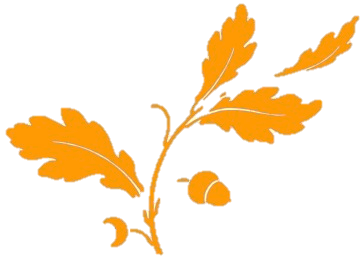 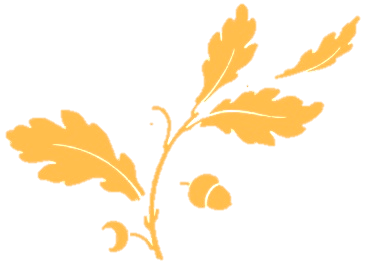 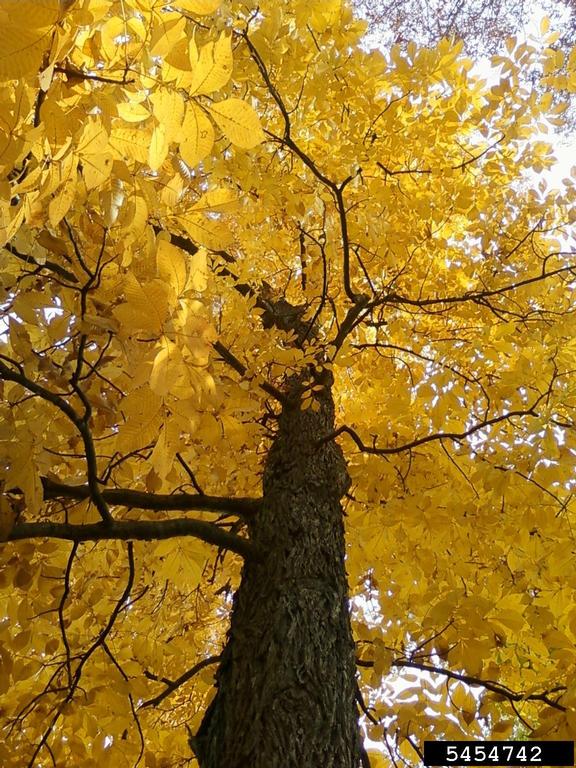 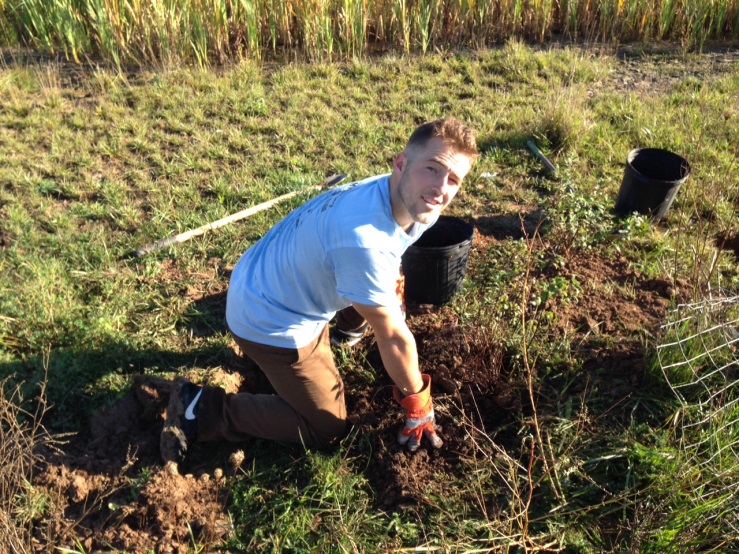 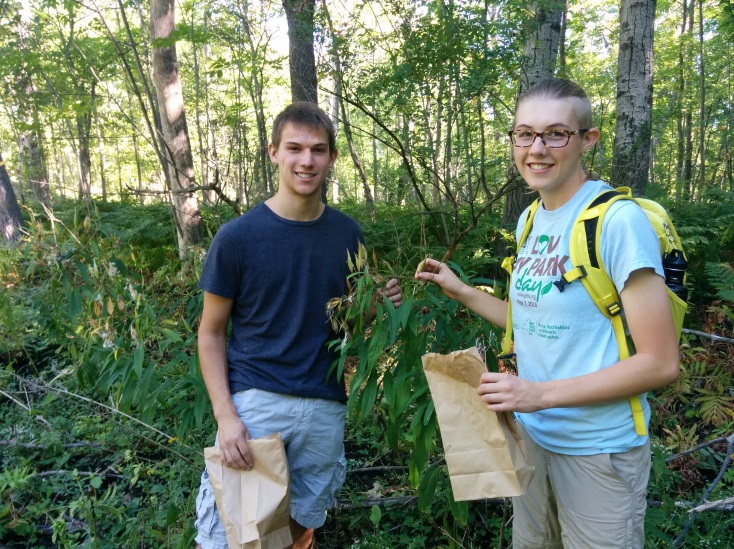 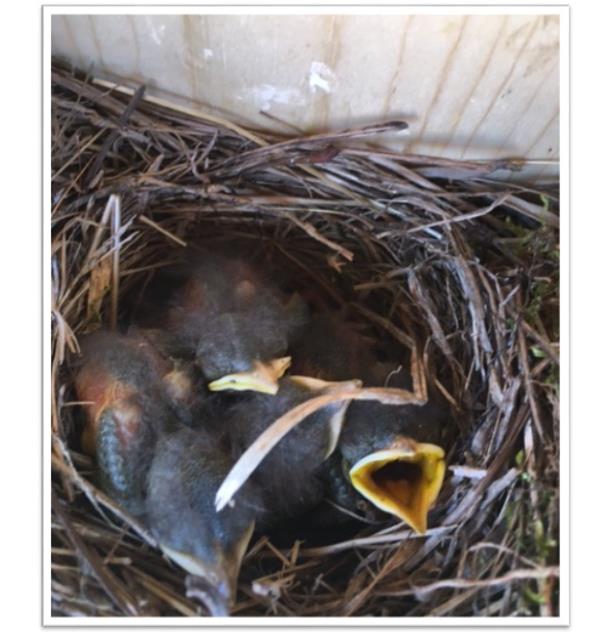 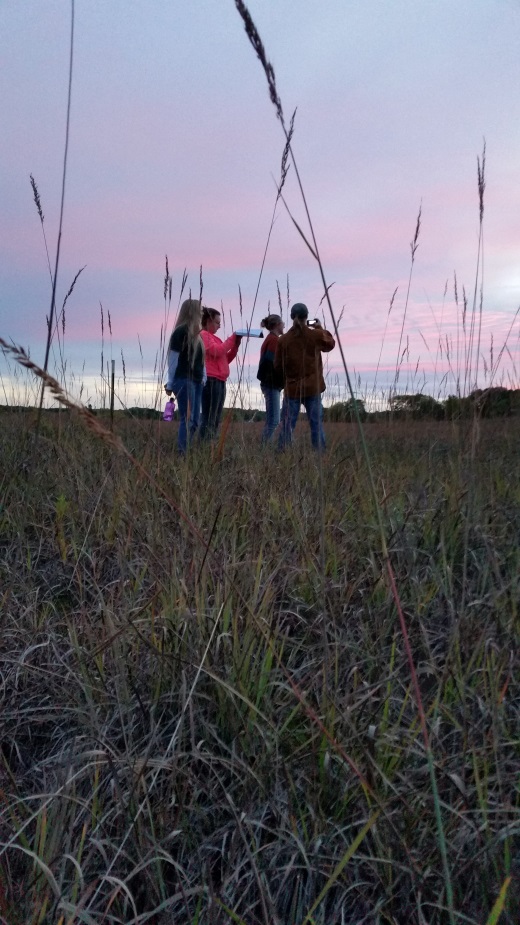 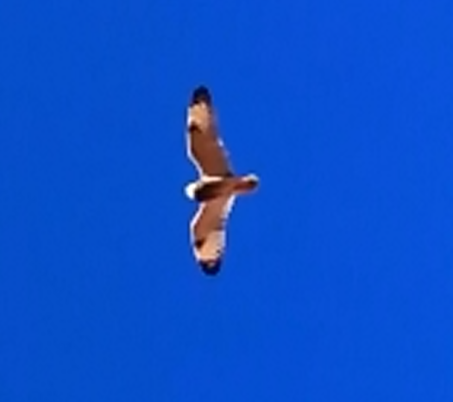 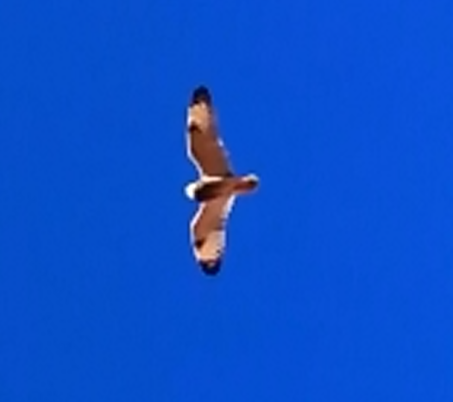 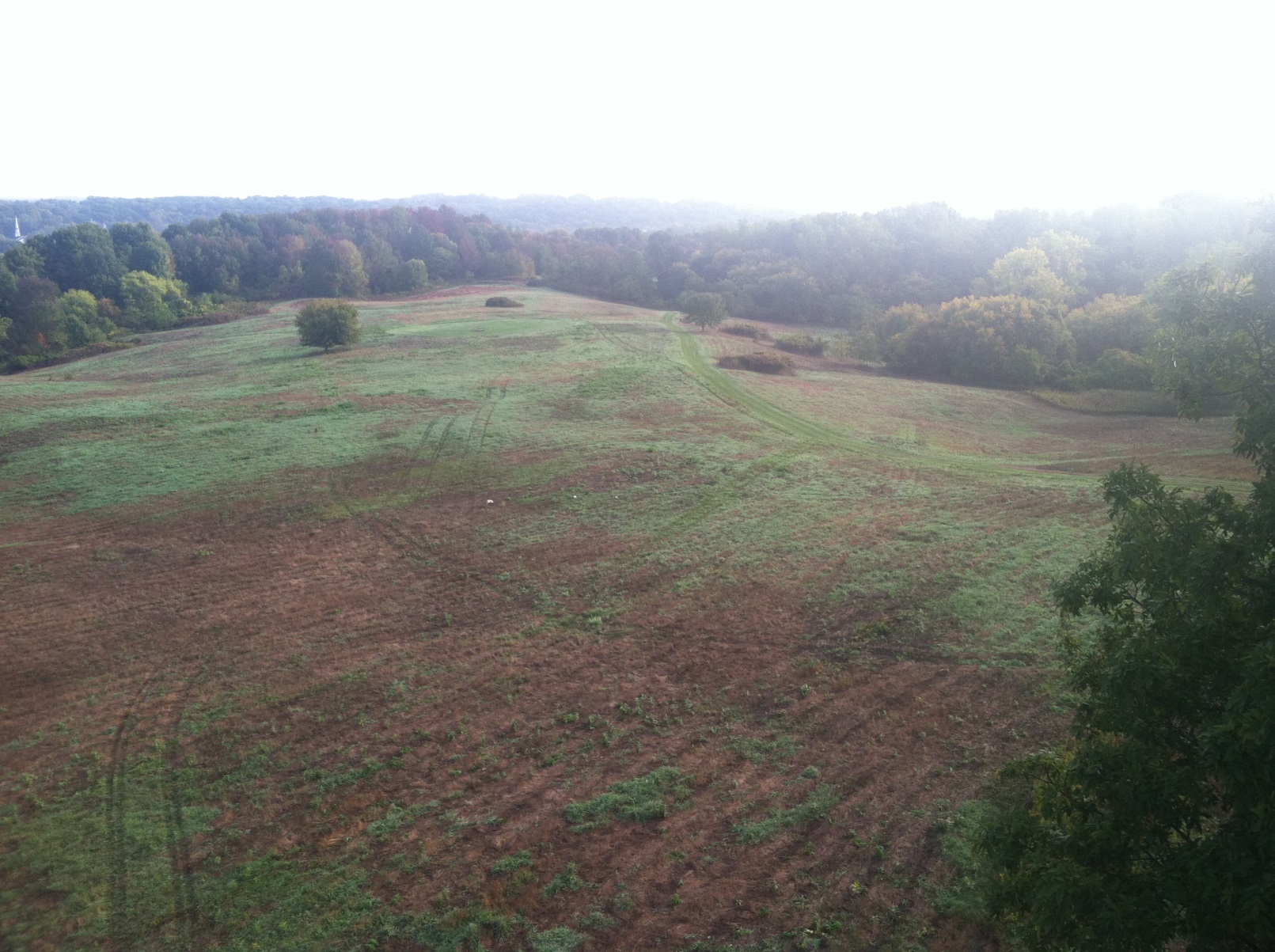 